Adapter, szimmetrikus USSN55/220/80Csomagolási egység: 1 darabVálaszték: K
Termékszám: 0055.0676Gyártó: MAICO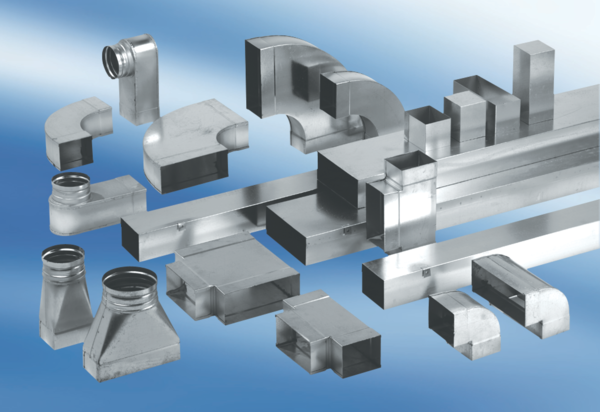 